Glad All OverMike Smith, Dave Clark 1963 (recorded by The Dave Clark Five)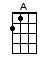 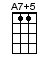 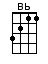 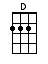 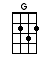 INTRO:  / 1 2 3 4 / [D][G] / [D]You [G] say that you [D] love me [G] (say you [D] love me)[G] All of the [D] time [G] (all of the [D] time)You [G] say that you [D] need me [G] (say you [D] need me)You’ll [G] always be [D] mine [G] (always be [D] mine)CHORUS:I’m feelin’ [A] glad all overYes I’m-a [D] glad all overBaby I’m [A] glad all overSo glad you’re [D] mi-i-[G]i-i-[D]ine[G] I’ll make you [D] happy [G] (make you [D] happy)You’ll [G] never be [D] blue [G] (never be [D] blue)[G] You’ll have no [D] sorrow [G] (have no [D] sorrow)‘Cause I’ll [G] always be [D] true [G] (always be [D] true)CHORUS:And I’m feelin’ [A] glad all overYes I’m-a [D] glad all overBaby I’m [A] glad all overSo glad you’re [D] mi-i-[G]i-i-[D]ine [G]BRIDGE:[Bb] Other girls, may try to take me a-[D]way [G] (take me a-[D]way)[G] But you know, it’s by your side I will [A] stay…  I’ll  I’ll  I’ll [A7+5] stay…[A7+5] Our  love  will [D] last now [G] (our love will [D] last)‘Til the [G] end of [D] time [G] (end of [D] time)[G] Because this [D] love now [G] (because this [D] love)Is only [G] yours and [D] mine [G] (yours and [D] mine)CHORUS:And I’m feelin’ [A] glad all overYes I’m-a [D] glad all overBaby I’m [A] glad all overSo glad you’re [D] mi-i-[G]i-i-[D]ine [G]BRIDGE:[Bb] Other girls, may try to take me a-[D]way [G] (take me a-[D]way)[G] But you know, it’s by your side I will [A] stay…  I’ll  I’ll  I’ll [A7+5] stay…[A7+5] Our  love  will [D] last now [G] (our love will [D] last)‘Til the [G] end of [D] time [G] (end of [D] time)[G] Because this [D] love now [G] (because this [D] love)Is only [G] yours and [D] mine [G] (yours and [D] mine)CHORUS:And I’m feelin’ [A] glad all overYes I’m-a [D] glad all overBaby I’m-a [A] glad all overSo glad you’re [D] mi-i- [G]i-i- [D]ine                    ([D] mi-i-[G]i-i-[D]i-i-                 It [G] looks like you’re [D] mine now [G]     [D]   [G]ine)                  ([D] mi-i-       [G]i-i-[D]i-i-                 And I’m [G] so glad [D] that you’re mi-[G]ine [D]            [G]ine)     ([D] mi-i-              [G]i-i- [D]i-i- And I’m [G] so glad you’re [D] mine now [G]     [D] whoa whoa            [G]ine)               ([D] mi-i-       [G]i-i-[D]i-i- [G] Whoa whoa whoa [D] whoa [G]     [D][G]ine)                    ([D] mi-i- [G]i-i-[D]ine) www.bytownukulele.ca